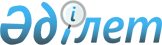 О внесении изменений в постановление Правительства Республики Казахстан от 21 декабря 1998 года № 1305 "О составе представителей Правительства Республики Казахстан в Республиканской трехсторонней комиссии по социальному партнерству и регулированию социальных и трудовых отношений"Постановление Правительства Республики Казахстан от 29 августа 2013 года № 879      Правительство Республики Казахстан ПОСТАНОВЛЯЕТ:



      1. Внести в постановление Правительства Республики Казахстан от 21 декабря 1998 года № 1305 «О составе представителей Правительства Республики Казахстан в Республиканской трехсторонней комиссии по социальному партнерству и регулированию социальных и трудовых отношений» (САПП Республики Казахстан, 1998 г., № 48, ст. 437) следующие изменения:



      в пункте 1:



      ввести в состав представителей Правительства Республики Казахстан в Республиканской трехсторонней комиссии по социальному партнерству и регулированию социальных и трудовых отношений:

      вывести из указанного состава Абденова Серика Сакбалдиевича.



      2. Настоящее постановление вводится в действие со дня подписания.      Премьер-Министр

      Республики Казахстан                       С. Ахметов
					© 2012. РГП на ПХВ «Институт законодательства и правовой информации Республики Казахстан» Министерства юстиции Республики Казахстан
				Дуйсенову

Тамару Босымбековну–Министра труда и социальной защиты населения Республики Казахстан;